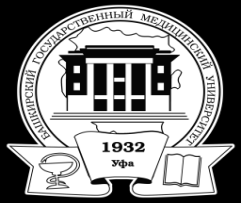                                        ФЕДЕРАЛЬНОЕ ГОСУДАРСТВЕННОЕ БЮДЖЕТНОЕ ОБРАЗОВАТЕЛЬНОЕ УЧРЕЖДЕНИЕ ВЫСШЕГО ОБРАЗОВАНИЯ                     БАШКИРСКИЙ  ГОСУДАРСТВЕННЫЙ  МЕДИЦИНСКИЙ УНИВЕРСИТЕТ                 МИНИСТЕРСТВА  ЗДРАВООХРАНЕНИЯ РОССИЙСКОЙ ФЕДЕРАЦИИПЕРЕЧЕНЬ ВОПРОСОВ ДЛЯ ПОДГОТОВКИК ГОСУДАРСТВЕННОМУ ЭКЗАМЕНУпо направлению подготовки 31.06.01 Клиническая медицина                                 по специальности  14.01.17  ХирургияКакие общемировые тенденции развития современной педагогической науки вам известны? Охарактеризуйте их. Дайте характеристику основной терминологии (5-6 понятий) педагогической науки. В чем заключается сущность целостного педагогического процесса? Охарактеризуйте его. Чем характеризуется современная государственная политика в области образования? Закон «Об образовании в Российской Федерации». В чем состоит вклад ученых-медиков в развитие мировой педагогики (П.Ф. Лесгафт, И.М. Сеченов, И.П. Павлов)? Педагогическая деятельность хирурга Н.И. Пирогова. Что представляет собой дидактика? Каковы научные основы процесса обучения (культурологические, нормативные, психологические, этические, физиологические, информационные)? В чем заключаются психолого-педагогические компоненты содержания высшего медицинского образования? Научные основы определения содержания образования: факторы, влияющие на отбор содержания, компоненты содержания, подходы к определению содержания. Что представляют собой образовательный стандарт высшей школы, учебный план, учебная программа как основа организации образовательного процесса в вузе? Охарактеризуйте их. Перечислите и раскройте принципы обучения в контексте решения основополагающих задач образования. Дайте психолого - дидактическую характеристику форм организации учебной деятельности. Что представляет собой самостоятельная работа студентов как развитие и самоорганизация личности обучаемых? Что представляет собой лекция как ведущая форма организации образовательного процесса в вузе? Развитие лекционной формы в системе вузовского обучения (проблемная лекция, лекция вдвоѐм, лекция - пресс-конференция, лекция с заранее запланированными ошибками). Какие классификации методов обучения вам известны? Дайте краткую характеристику методов обучения.Как взаимосвязаны методы и приемы обучения? Охарактеризуйте активные методы обучения (не имитационные и имитационные). В чем заключаются теоретические основы интенсификации обучения посредством использования технологий обучения? Предметно-ориентированные, личностно-ориентированные педагогические технологии в вузе. Какие классификации педагогических технологий вам известны? В чем заключается возможность их применения в практике медицинского вуза? Дайте характеристику технологии контекстного обучения, технологии проблемного обучения, технологии модульного обучения. Что представляют собой информационные технологии обучения, кейс-метод? Что представляют собой средства обучения и контроля как орудия педагогической деятельности? Характеристика средств обучения и контроля. В чем заключаются дидактические требования к использованию средств обучения? Какие типологии личности студента вам известны? Студент как субъект учебной деятельности и самообразования. Что понимается под педагогической коммуникацией? Сущность, структура педагогического общения; стили и модели педагогического общения. Каковы особенности педагогического общения в вузе? Что представляют собой конфликты в педагогической деятельности? Каковы способы их разрешения и предотвращения? Что представляет собой воспитание как общественное и педагогическое явление? В чем заключаются культурологические основания воспитательного процесса? Охарактеризуйте основные противоречия, закономерности и принципы воспитательного процесса. Что представляет собой обучающийся как объект воспитательно-образовательного процесса и как субъект деятельности? Педагогическое взаимодействие в воспитании? Назовите и охарактеризуйте основные направления воспитания личности. В чем заключается сущностная характеристика основных методов, средств и форм воспитания личности? Что представляет собой студенческий коллектив как объект и субъект воспитания? Педагог в системе воспитательно-образовательного процесса. Что представляет собой педагогическая практика аспирантов, в чем заключается порядок еѐ организации и проведения? Охарактеризуйте теоретико-методологические основания управления образовательными системами. Общемировые тенденции развития современной педагогической науки. Характеристика основной терминологии (5-6 понятий) педагогической науки. Сущность целостного педагогического процесса и его характеристика. Современная государственная политика в области образования. Закон «Об образовании в Российской Федерации». Вклад ученых-медиков в развитие мировой педагогики: П.Ф. Лесгафт, И.М. Сеченов, И.П. Павлов. Педагогическая деятельность хирурга Н.И. Пирогова. Дидактика в системе наук о человеке. Научные основы процесса обучения (культурологические, нормативные, психологические, этические, физиологические, информационные). Психолого-педагогические компоненты содержания высшего медицинского образования. Научные основы определения содержания образования: факторы, влияющие на отбор содержания, компоненты содержания, подходы к определению содержания. Образовательный стандарт высшей школы, учебный план, учебная программа как основа организации образовательного процесса в вузе. Принципы обучения в контексте решения основополагающих задач образования. Психолого - дидактическая характеристика форм организации учебной деятельности. Самостоятельная работа студентов как развитие и самоорганизация личности обучаемых. Лекция как ведущая форма организации образовательного процесса в вузе. Развитие лекционной формы в системе вузовского обучения (проблемная лекция, лекция вдвоѐм, лекция - пресс-конференция, лекция с заранее запланированными ошибками). Классификация методов обучения. Соотношение методов и приемов. Характеристика основных методов и приемов в обучении. Активные методы обучения (не имитационные и имитационные). Теоретические основы интенсификации обучения посредством использования технологий обучения. Классификации педагогических технологий, возможность их применения в практике медицинского вуза. Предметно-ориентированные, личностно-ориентированные педагогические технологии в вузе. Технология контекстного обучения; технология проблемного обучения; кейс-метод; технология модульного обучения; информационные технологии обучения, дистанционное образование. Понятия средства обучения и контроля как орудия педагогической деятельности. Характеристика средств обучения и контроля. Дидактические требования к использованию средств обучения. Студент как субъект учебной деятельности и самообразования. Типологии личности студента. Педагогическая коммуникация: сущность, содержание структура педагогического общения; стили и модели педагогического общения. Особенности педагогического общения в вузе. Конфликты в педагогической деятельности и способы их разрешения и предотвращения. Специфика педагогических конфликтов; способы разрешения конфликтов. Происхождение воспитания и основные теории, объясняющие этот феномен. Культурологические основания воспитательного процесса. Основные противоречия, закономерности и принципы воспитательного процесса. Обучающийся как объект воспитательно-образовательного процесса и как субъект деятельности. Педагогическое взаимодействие в воспитании. Основные направления воспитания личности. (Базовая культура личности и пути ее формирования.) Сущностная характеристика основных методов, средств и форм воспитания личности. Студенческий коллектив как объект и субъект воспитания. Педагог в системе воспитательно-образовательного процесса. Педагогическая практика аспирантов, порядок еѐ организации и проведения Теоретико-методологические основания управления образовательными системами.1.Опухоли и кисты средостения. Классификация, клиника, диагностика, дифференциальная диагностика. Показания к операции.2.Истинные и ложные аневризмы кровеносных сосудов. Врожденные артериальные аневризмы. Методы диагностики. Показания к операции. Виды оперативных вмешательств,3.Ранения сердца: клиника, диагностика, лечение.4.Ожоги пищевода: клиника, первая помощь и принципы лечения в остром периоде.5.Специальные методы исследования больных с заболеваниями сосудов, инвазивные и неинвазивные методы.6.Механическая желтуха: клиника, диагностика, дифференциальная диагностика, хирургическое лечение.7.Эмпиема плевры: классификация, клиника, диагностика, лечение. 8.Постхолецистэктомический синдром (ПХЭС). Определение. Клиника, диагностика, лечение, профилактика. Эндоскопические методы в диагностике и лечении ПХЭС.9.Медиастинит: этиология, клиника, диагностика, лечение.10.Открытые и закрытые повреждения живота: клиника, диагностика, лечение. Роль лапароскопии в диагностике и лечении травмы живота.11.Центральный рак легкого: клиника, диагностика, хирургическое лечение.12.Периферический рак легкого: этиология, классификация рака легкого.13.Абсцессы легкого: этиология, классификация, клиника, диагностика, лечение.14.Осложнения варикозной болезни нижних конечностей (острый тромбофлебит, кровотечение, трофическая язва): клиника, диагностика, лечение.15.Диабетическая стопа. Определение понятия. Клиника, диагностика, лечение.16.Травмы грудной клетки и ее органов. Проникающие и непроникающие ранения. Диагностика, лечение, неотложные операции.17.Посттромбофлебитическая болезнь нижних конечностей. Понятие, классификация. Клиника, диагностика, лечение. Виды операций.18.Доброкачественные заболевания пищевода. Ахалазия кардии (кардиоспазм). Классификация, клиника, диагностика, лечение.19.Тромбоэмболия легочной артерии: этиология, клиника, диагностика, лечение. Показания к эмболэктомии.20.Врожденные пороки развития пищевода. Виды, клиника, диагностика, лечение.21.Посттромбофлебетический синдром: клиника, диагностика, лечение.22.Повреждение магистральных вен нижних конечностей. Клиника, диагностика, лечение.23.Диафрагмальные грыжи. Классификация. Методы диагностики.24.Грыжи пищеводного отверстия диафрагмы. Классификация, клиника, диагностика, лечение.25.Эндоскопические методы в диагностике и лечении заболеваний органов грудной клетки и брюшной полости.26.Пневмоторакс: этиология, классификация, клиника, диагностика, первая помощь, лечение.27.Релаксация диафрагмы, клиника, диагностика, показания к операции, методы пластики.28.Аневризмы грудной и брюшной аорты: клиника, диагностика, лечение. Экстренные операции при разрыве аневризмы.29. Острые тромбозы системы нижней полой вены. Классификация локализаций, этиопатогенез, клиника, диагностика, лечение: консервативное и оперативное.30. Рубцовые сужения пищевода. Патогенез, клиника, диагностика, консервативное и хирургическое лечение.31.Повреждения пищевода. Клиника, диагностика, лечение.32.Перикардит: классификация, этиология, клиника, диагностика, лечение различных форм.33.Варикозная болезнь нижних конечностей: этиология, диагностика (пробы).34.Облитерирующие заболевания артерий нижних конечностей: клиника, диагностика, лечение.35.Диабетическая ангиопатия нижних конечностей. Синдром диабетической стопы: клиника, диагностика, лечение.36.Заболевания пищевода. Специальные методы исследования при заболеваниях пищевода.37.Болезнь Рейно. Этиология, клиника, диагностика, лечение.38.Дивертикулы пищевода. Классификация, клиника, диагностика, лечение.39.Острые тромбозы и эмболии мезентериальных сосудов. Клиника, диагностика, лечение.40.Паразитарные заболевания: эхиноккокоз печени: клиника, диагностика, принцип хирургического лечения.41.Варикозная болезнь нижних конечностей: диагностика, показания к оперативному лечению, виды операций.42.Инородные тела пищевода. Клиника, диагностика, лечение.43.Острые тромбозы и эмболии бифуркации аорты и магистральных сосудов верхних и нижних конечностей. Клиника, диагностика, лечение. Степени ишемии конечности.44.Облитерирующий тромбоангиит, этиология, патогенез. Клиника, диагностика. Принципы консервативного лечения.45. Заболевания щитовидной железы.  Факторы внешней среды, способствующие заболеванию. Классификация, методы исследования.1. Острый гнойный мастит. Клиника, диагностика, лечение.2. Рак желудка. Предраковые заболевания желудка. Клиника и диагностика. Лечение. Эндоскопическое удаление полипов. Эпидемиология рака. Этиологические факторы. Классификация. Клиническая картина заболевания в зависимости от локализации и характера роста опухоли. Осложнения. Диагностика и дифференциальная диагностика. Показания и противопоказания к радикальным и паллиативным операциям. Принципы предоперационной подготовки и послеоперационное ведение.3. Доброкачественные опухоли щитовидной железы. Клиника, диагностика, дифференциальный диагноз. Лечение.4. Болезни оперированного желудка. Классификация. Незажившие и рецидивные язвы, пептические язвы тощей кишки, синдром приводящей петли и демпинг-синдром. Рефлюкс-гастрит и рефлюкс-эзофагит. Причины возникновения. Клиника и диагностика. Показания к хирургическому лечению, методы реконструктивных операций.5. Гангрена легкого. Причины развития, клиника, диагностика. Дифференциальный диагноз. Принципы лечения. 6. Стафилококковая деструкция легких. Понятие. Клиника, диагностика, лечение. Результаты лечения острого абсцесса и гангрены легкого. 7. Опухоли тонкой кишки. Классификация, клиника, диагностика, лечение. Болезнь Крона. Определение понятия, клиника, диагностика, лечение. Осложнения, их диагностика и лечение. Тонкокишечные свищи. Классификация, диагностика, лечение.8. Бронхоэктатическая болезнь. Определение понятия. Классификация по формам заболевания и стадиям развития процесса. Этиология, патогенез, клиника. Диагностика, дифференциальная диагностика. Показания к хирургическому лечению. Методы предоперационной подготовки. Виды операций, ведение послеоперационного периода.9. Острый аппендицит. Классификация. Этиология, патогенез. Клиника и диагностика. Лечение. Осложнения острого аппендицита: аппендикулярный инфильтрат, периаппендикулярный абсцесс, межкишечный, поддиафрагмальный и тазовый абсцесс, пилефлебит. Клиника различных осложнений; их диагностика и лечение. Перитонит как осложнение острого аппендицита. Хронический аппендицит. Классификация. Клиника, диагностика, дифференциальная диагностика. Показания и противопоказания к оперативному лечению.10. Гнойная инфекция в хирургии. Классификация, возбудители. Пути внедрения и распространения. Общая и местная реакция организма. Особенности воспалительных заболеваний на лице и шее. Применение протеолитических ферментов в гнойной хирургии.11. Острый гнойный плеврит. Определение понятия. Классификация. Пути проникновения инфекции в плевральную полость. Клиника, диагностика, консервативное и хирургическое лечение. Показания к дренированию плевральной полости. Хроническая эмпиема плевры. Определение понятия. Причины перехода острой эмпиемы в хроническую. Клиника, диагностика, лечение. Открытые, закрытые методы лечения. Плеврэктомия, плевролобэктомия, плевропульмонэктомия. Торакопластика.12. Рак легкого. Этиология, факторы и группы риска. Патологическая анатомия. Закономерности метастазирования. Клинико-анатомическая классификация. Раннее выявление рака легкого, значение флюорографии.13. Классификация заболеваний толстой кишки. Методика обследования больных с заболеваниями толстой кишки.14. Гнойные заболевания кожи и подкожной клетчатки. Фурункул, карбункул, гидраденит. Этиология, клиника.15. Клиническая картина центрального и периферического рака в зависимости от характера роста и локализации опухоли. Рентгенологическая картина форм рака легкого, значение томографии, компьютерной томографии и бронхоскопии. Показания к различным методам исследования при различных формах рака легкого. Показания к хирургическому лечению, признаки неоперабельности. Принципы комбинированного лечения.16. Варикозная болезнь нижних конечностей. Лечение: склерозирующая терапия, консервативное, оперативное. Показания и противопоказания к операции. Виды операций и методы перевязки коммуникантных вен. Эндоскопическая диссекция коммуникантных вен. Ведение послеоперационного периода. Осложнения варикозной болезни нижних конечностей. Клиника, диагностика, лечение.17. Язвенная болезнь желудка. Особенности этиологии и патогенеза желудочных язв. Классификация. Показания к операции и виды оперативных вмешательств.18. Диабетическая микро- и макроангиопатия. Клиника, диагностика, лечение. Лечение трофических язв и гангрены19. Ранения печени. Клиника, диагностика, лечение. 20. Атеросклеротические поражения артерий. Определение понятия. Этиология, патогенез. Патологическая анатомия. Клинические формы облитерирующего артериита и атеросклероза. Диагностика, значение реовазографии, ангиографии, допплерографии, ультразвукового ангиосканирования в диагностике заболеваний. Дифференциальная диагностика. Консервативное лечение. Показания к оперативному лечению, методы операций. Катетерная дилатация; профилактика заболевания. Эндоваскулярные вмешательства.21. Паразитарные заболевания печения. Эхинококкоз и алъвеококкоз. Эндемические районы в РФ. Морфология. Клиника, диагностика, роль серологической диагностики, дифференциальная диагностика, методы хирургического лечения. Осложнения. Современные инструментальные и инвазивные методы диагностики эхинококкоза. Способы обработки и закрытия остаточных полостей после эхиннококкэктомии. Химиотерапия при эхинококкозе и альвеококкозе печени, ее значимость среди других методов лечения. 22. Заболевания артерий. Классификация заболеваний. Истинные и ложные аневризмы кровеносных сосудов. Врожденные и травматические артериальные аневризмы. Патогенез. Клиника, методы диагностики. Показания к хирургическому лечению. Виды оперативных вмешательств. Аневризмы грудной и брюшной аорты. Классификация, диагностика, лечение. Экстренные операции при расслоении, разрыве аневризмы.23. Синдром Бадда-Киари. Клиника, диагностика, лечение.24. Ишемическая болезнь сердца. Клиника, диагностика, методы хирургического лечения Постинфарктная аневризма сердца. Классификация постинфарктных аневризм сердца. Частота. Клиника, диагностика. Показания и противопоказания к операции. Принципы хирургического лечения.25. Осложнения желчнокаменной болезни. Клиника. Дооперационная и интраоперационная диагностика. Лечение. Показания к холедохотомии и методы завершения ее. Эндоскопическая папиллотомия. Механическая желтуха как осложнение желчнокаменной болезни, причины развития. Клиника. Диагностика. Дифференциальная диагностика, патогенез нарушений основных звеньев гомеостаза. Медикаментозная терапия при механической желтухе, методы детоксикации. Эндоскопический метод лечения больных с механической желтухой. Показания и выбор хирургических операций.26. Основы клинической физиологии и патофизиологии заболеваний сердца. Классификация. Общие и специальные методы исследования. Неотложные состояния в кардиохирургии и их терапия. Недостаточность кровообращения и терапия.27. Желчнокаменная болезнь. Этиология и патогенез камнеобразования. Клиника, диагностика. Дифференциальная диагностика. Лечение (экстракорпоральная литотрипсия, медикаментозное растворение камней), показания к операции. Методы операции, показания к ним. Значение интраоперационных методов исследования для выбора метода операции. Холецистэктомия лапароскопическая; из мини-доступа.28. Опухоли и кисты средостения. Классификация, клиника, диагностика и дифференциальная диагностика. Специальные методы исследования. Показания к операции. Медиастинит. Этиология, клиника переднего и заднего медиастинита. Диагностика, лечение.29. Рак прямой кишки. Заболеваемость. Факторы, способствующие развитию заболевания. Классификация. Клиника заболевания в зависимости от анатомической формы и локализации. Диагностическая ценность различных методов исследования. Дифференциальная диагностика. Методы операции. Предоперационная подготовка и послеоперационное ведение больных раком прямой кишки. Лучевая терапия и химиотерапия. Отдаленные результаты лечения.30. Острые и хронические нагноительные заболевания легких. Классификация. Острый абсцесс легкого. Патогенез. Клиника острого абсцесса, диагностика, дифференциальная диагностика. Методы лечения. Показания к операции и виды оперативных вмешательств. Осложнения. Хронический абсцесс легкого. Клиника, диагностика, лечение. Причины перехода острого абсцесса в хронический. Медикаментозное и хирургическое лечение. 31. Трещина прямой кишки. Причины возникновения. Клиника, диагностика, лечение. Полипы прямой кишки. Клиника, диагностика, лечение.32. Пневмоторакс. Буллезная эмфизема легких. Причины. Тотальный и ограниченный пневмоторакс. Спонтанный, открытый, клапанный и напряженный пневмоторакс Особенности их развития и клинического течения. Диагностика. Первая помощь, лечение. 33. Гемоторакс – этиология, классификация, осложнения, лечение.34. Геморрой. Классификация. Этиология. Патогенез. Вторичный геморрой. Клиника геморроя и его осложнений. Консервативное и оперативное лечение геморроя, выбор метода лечения. Предоперационная подготовка, ведение послеоперационного периода.35. Гнойные заболевания пальцев кисти – панариций, гнойный тендовагинит, флегмона кисти. Этиология, патогенез, клиническая картина. Лечение.36. Грыжи пищеводного отверстия диафрагмы. Классификация. Осложнения грыж. Консервативное лечение скользящих грыж. Показания к оперативному лечению. 37. Релаксация диафрагмы. Клиника, диагностика. Показания к операции, методы пластики диафрагмы при релаксации.38. Гнойные процессы в клетчаточных пространствах. Флегмоны и абсцессы. Определение понятий. Различия.39. Диафрагмальные грыжи. Классификация. Травматические и нетравматические грыжи диафрагмы. Клиника, диагностика, показания к оперативному лечению и методы оперативных вмешательств.40. Гнойные заболевания суставов и синовиальных сумок – гнойный артрит, гнойный бурсит.41. Легочное кровотечение Причины, клиника, диагностика, современная тактика лечения больных.42. Гнойные заболевания костей. Этиология, патогенез. Классификация. Клиническая картина остеомиелита. Принципы оперативного лечения.43. Эхинококкоз печени. Клиника, диагностика. Сочетанный эхинококкоз. Роль серологических методов. Хирургическое лечение. Профилактика.